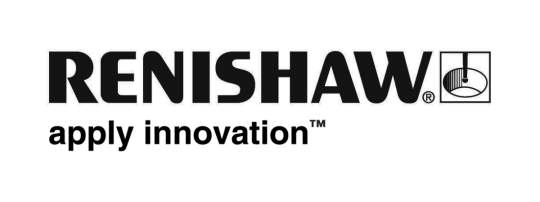           May 2018		Enquiries: Chris Pockett, Head of Communications +44 (0)1453 524113Renishaw showcases innovative implants to maxillofacial surgeonsGlobal engineering technologies company Renishaw will showcase its additively manufactured craniomaxillofacial (CMF) implants at this year’s British Association of Oral and Maxillofacial Surgeons (BAOMS) Annual Scientific Meeting. The meeting will attract many of the country’s top maxillofacial surgeons to the Gala Theatre, Durham, from 20th to 22nd June. Here they will present and receive updates from the field of CMF surgery. Every year, the BAOMS Annual Scientific Meeting provides leading oral and maxillofacial surgeons and trainees the opportunity to share recent findings from their clinical practice. Presentations, workshops and exhibition stands allow attendees to learn about new research, outcomes, experiences and techniques that are helping to improve the standard of maxillofacial surgery. Renishaw will showcase a range of its maxillofacial products at the event, with a focus on its additively manufactured CMF implants. Additive manufacturing enables the company to use computed tomography (CT) data to produce patient-specific implants (PSIs). “PSIs help to reduce surgery time and provide a better fit for the patient,” explained Ed Littlewood, Marketing Manager at Renishaw’s Medical and Dental Products Division. “Also, additive manufacturing removes some of the geometric constraints of traditional manufacturing, meaning more complex structures can be produced, which is highly beneficial for patients.“Our design options can be adapted depending on the hospital’s needs,” Littlewood continued. “We can help hospitals realise the design of their implants or, if they prefer, we can handle the manufacturing only.” 2018 marks the fourth consecutive year that Renishaw has attended the BAOMS Annual Scientific Meeting. As a UK-based supplier, it is an important opportunity for the company to meet with surgeons to discuss the application of its products. Renishaw also hopes its learnings from the event will help inform its next developments. Renishaw is a world leading engineering and scientific technology company with expertise in additive manufacturing, precision measurement and healthcare. It is the only UK manufacturer of metal additive manufacturing machines. For more information about how additive manufacturing can be used to improve surgical outcomes for surgeons and patients, visit http://www.renishaw.com/en/medical-and-healthcare--32082. Ends 342 wordsNotes to editorsUK-based Renishaw is a world leading engineering technologies company, supplying products used for applications as diverse as jet engine and wind turbine manufacture, through to dentistry and brain surgery. It has over 4,500 employees located in the 35 countries where it has wholly owned subsidiary operations. For the year ended June 2017 Renishaw recorded sales of £536.8 million of which 95% was due to exports. The company’s largest markets are China, the USA, Japan and Germany.Throughout its history Renishaw has made a significant commitment to research and development, with historically between 14 and 18% of annual sales invested in R&D and engineering. The majority of this R&D and manufacturing of the company’s products is carried out in the UK.The Company’s success has been recognised with numerous international awards, including eighteen Queen’s Awards recognising achievements in technology, export and innovation. Further information at www.renishaw.com 